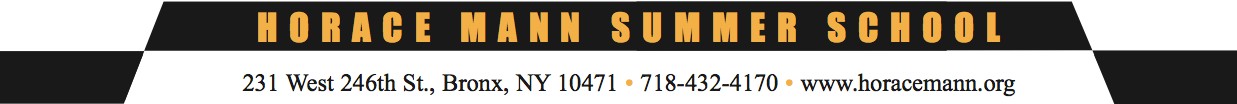 Six  Week  Program  A p plication Student’s Name (last, first, middle) 	Street Address, Apt. No. 	 City 	 State 	 Zip 	Date of Birth 	      Male     Female	Parent or Guardian’s Name(s) 	Home Telephone 	  Cell Phone 	Parent/Guardian Email 	 Student Email 	Current School 2017-2018 	Grade in 2017-2018 	Will he/she be a new student at Horace Mann in the Fall of 2018? 	 Yes 	 NoFor  Horace  Mann  Students On l y: Has this student received financial aid from the Horace Mann School in the 2017-2018 school year, or been approved for financial aid for the 2018-2019 year? 	 Yes 	 NoFor complete information on Financial Aid, please click on the link provided under "Registration & Costs" on the Summer School page.I n Case o f Emergency :Doctor’s Name  	Doctor’s Telephone 	Emergency Contact Other Than  Parent: Name  	Address  	Telephone  	Six - W eek  Academic  Program  (Dates Monday June 18 - Friday July 27, 2018) Please indicate the course you intend to take. Course cost: $4410. Chemistry 	 Algebra II and TrigonometryParent  and  Advisor  Sig n  off  (for  HM  St ud ent s  Only) Any Horace Mann student applying to take a course for credit must have the approval of his or her parent/guardian and his or her advisor. Please make sure that this application form is signed by both, indicating that you have had a discussion with your parent/guardian and your advisor and have received approval to apply for the course. Any applications received without these signatures will be returned to the student and his or her application will be considered incomplete.Parent/Guardian 	AdvisorStudent’s Name:  	I agree to pay full charges for the program selected. I have enclosed a non-refundable deposit of $500 to secure my child’s place in the program. I understand that the full charge is due before the start of the program and I agree that if this amount is not paid, Horace Mann may exclude my child from the program. Horace Mann reserves the right to dismiss any child from a summer program who is violating rules stated for the program, detracting from the experience of other participants, or otherwise exhibiting behavior deemed detrimental to the program’s best interest, as determined by the program director and the school.Co u rse  Wi t h d r a wa l s ,  Five  and  Six  Week  Academic  Programs: • Only under certain circumstances – to be determined by the Director of Summer School -- is the $500 deposit refundable. Students who withdraw from courses one week prior to the start date or earlier will forfeit their non-refundable deposit, but will receive a refund for the remainder of the tuition.• Students who withdraw within one week of but prior to the start date will receive a 75% refund.• Students who withdraw within the first five days of the course will receive a 50% refund.• Students who withdraw within the sixth and tenth day of the course will receive a 25% refund.• Students who withdrawal after the tenth day of the course will not receive a refund.I understand that there will be no refund or reduction of fees because of absence, late arrival, or dismissal. In addition, if my child leaves the campus during the day for any reason other than program sponsored activities, I release and absolve Horace Mann and its employees from any claim for injury or damages which may arise during this time. Horace Mann reserves the right to cancel courses due to lack of enrollment. I further agree that, absent written instructions to the contrary, the School may use the student’s name, portrait or likeness in connection with school activities or in publicizing the School,  and  that,  except  as prohibited  by law, the School  may use the Student’s  information  and records  at the School’s  discretion.Place child’s name and program name on all checks.	Total Amount Enclosed: $ 	Signed: (Parent or Guardian)                                                                                          DateCall Athletic Office at 718-432-3823 to request applications for all other programs.Horace Mann School adheres to a long-standing policy of admitting students of any race, color, gender, sexual orientation, national or ethnic origin to all the rights, privileges, programs and activities generally accorded or made available to students at the School. It does not discriminate on the basis of race, color, gender, sexual-orientation, national or ethnic origin in administration of its educational policies, financial aid, athletic or other school-administered programs.For Office Use OnlyTranspo r tatio n,  June  18 th -July  2 7 t h ,  201 8 :All bus information can be obtained after March 1, 2018. Bus service is only available in Manhattan. Students in Chemistry should be aware that there is a "late" bus that leaves campus at 4:00 pm to enable students in the lab sciences to spend more time with the instructors and teaching assistants for extra help with labs and problem sets. It is advised, though not manditory, that Chemistry students sign up for the late bus.FeeDeposit 	Rec’d DateMedical Form Sent Balance 	Check # Medical Form Received 